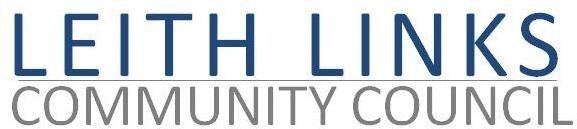 AGENDAMONDAY 25 January 2021Adoption of Minutes of previous meeting (30.11.20)Reports from Police Scotland, Elected Representatives (CEC, Holyrood, ) as availableParks & Greenspaces matters. Public Spaces Management Plan Consultation, FriendsTravel & Mobility matters. Spaces for People, Controlled Parking Zone (CPZ), Reduced Emission Zone (REZ) .Planning matters. Merith House Hotel, Tower Street/Bath StreetCommunity Engagement & WebsiteLicensing matters. Short Term Lets RegulationOpen Forum  / News & Events in the community / AOCBNext meeting: Monday 22 February 2021, 6:30pm 